PROYECTO DE GRADOCapitulo I. Presentación del ProyectoIntroducciónUna descripción breve de lo que trata el proyectoAntecedentesDescripción del ambiente de estudio donde se desarrolla el proyectoFuente de suministro de la información del contexto en el cual se aplica el Proyecto.Breve descripción del funcionamiento del ambiente de estudioPlanteamiento del problema a resolverAntecedentes del problema Descripción del problemaFormulación del ProblemaÁrbol de problemas (causa - efecto)ObjetivosPlantear el objetivo general del proyectoPlantear los objetivos específicosÁrbol de objetivos (medios -fines)JustificaciónJustificación TécnicaJustificación SocialJustificación EconómicaAlcances y limitacionesDescribir los módulos que soluciona el proyectoIndicar lo que no considera el proyectoCapitulo II. Marco TeóricoDescripción del  Contexto Espacial y TemporalDescripción el contexto donde funciona la organización, su misión, visión, objetivos y otros relacionados.Descripción del funcionamiento de los procesos que están involucrados en el proyecto.Fundamentos Teóricos, definiciones y conceptosDescripción de los conceptos que son aplicados en el proyecto.Metodologías, Técnicas a emplearse para el desarrollo del proyecto.Herramientas a utilizarse para la implementación del proyecto ( en el entorno hardware: tales como lógica digital, micro-controladores, módulos de hardware abierto como Arduino, Raspberry, PLCs, etc; el entorno software, tales como Tecnología WEB, metodologías para el desarrollo de Sistemas WEB, POO, servidores,  lenguajes de programación que se utilizan para la implementación del proyecto, normas, etc.Capítulo III. Marco PrácticoEspecificación de los requerimientos para el proyectouna descripción de las necesidades de información que el proyecto considera.Diseño del proyectoPor ejemplo: Si es desarrollo de un software: Diseño de  la Base de datos del ProyectoModelo de datosEsquema relacionalPor ejemplo: Si es una Red.Diseño de módulos de hardware electrónicoDiseño de la red según normaDiseño de circuitos electrónicosPor ejemplo: Si es un sistema automatizado (Red Industrial)Diseño de los procesos IndustrialesConexión de Módulos de control, sensores, actuadores y transductores arquitectura de redes industriales.Descripción del desarrollo del Proyecto      Por ejemplo: Si es software, considerar,Aplicación de la Metodología RUPDefinición de los rolesDescripción de los escenarios de casos de usoDefinición de Contenidos del Sistema WEBDefinición de la Estructura de los módulos que conforman el sistemaDefinición de los Elementos de los Sistemas de NavegaciónDiseño y estructuración de las paginasMaquetación WEBDiseño para la accesibilidadDesarrollo de los diagramas de interacción         Por ejemplo: Si es una red o un sistema automatizado, considerar Elementos y aspectos necesarios para el desarrollo de una redRecursos hardware, software para la redDefinición de los procedimientos para la implementación de una redAplicación de normasConstrucción de los artefactos de software:Diagrama de los módulos que el proyecto consideraDescripción del código fuente de los módulosMódulos HardwareMódulos de EntradaMódulos de SalidasDispositivos de ComunicacionesUso de ProtocolosAplicaciones de NormasCapítulo IV. Implementación, pruebas, puesta en marcha y evaluación del ProyectoDesarrollo del plan de pruebasPruebas de interfaces y contenidosPruebas de funcionalidades y operaciónPrueba de cargaPrueba de seguridadPrueba de respaldo y recuperaciónProtección de la estructura interna del proyectoMecanismos de Control de accesoProtección de programasPlan de Operación y Mantenimiento del Proyecto (Sistema WEB)Pruebas y  Evaluación de Sistemas e interfaces Hardware y SoftwarePruebas heurísticasPruebas de usabilidadEconómico Financiero si correspondeDescripción de los diseños de los Sistemas para generar FeedbackDescripción de los diseños de los Sistemas para recibir y administrar mensajes del usuario y dispositivos hardware y/o software comunicaciones locales y remotas. Capitulo V. Conclusiones y recomendacionesConclusionesRevisión si los objetivos generales y específicos planteados en el proyecto de grado que se hayan cumplido una a una y enumerada.RecomendacionesRevisión si los objetivos generales y específicos no cumplidos y las recomendaciones para mejorar o cambiar técnicas, herramientas y/o metodologías.Bibliografía Según  formato propuesto Anexos, desglosados en: representaciones gráficas, cuestionarios, diagramas, flujogramas, circuitos, según se requiera Pautas para la escritura del ProyectoPrimera Hoja PortadaNombre Completo de las EISPDM en dos líneasNombre de la CarreraLogo formal de la EISPDM Título: Corto, preciso y relacionado con la línea de investigación del Proyecto de GradoAutor(es)Docente/TutorCiudad - país Año (parte inferior central)Dedicatoria (opcional)AgradecimientosÍndice GeneralÍndice de Figuras (Figuras o Gráficos por capítulos, Ejemplo; Figura 2.1 Título o descripción del Grafico, éste corresponde al Gráfico 1 del Capítulo 2)Índice de Cuadros(Cuadros ó Tablas por capítulos, Ejemplo; Cuadro 3.3 Título o descripción del cuadro, éste corresponde al Cuadro 3 del Capítulo 3 Título )Índice de Ecuaciones (Ecuaciones, ídem a los anteriores)Índice de Anexos (por capítulos, Ejemplo; Anexo 4.2 Título o descripción del anexo, éste corresponde al Anexo 2 del Capítulo 4) ResumenTituloAutor(es)Párrafo de 250 palabras (la esencia del proyecto, que va desde lo general a lo particular, incluye breve descripción del problema y su contexto , objetivo, metodología, propuesta de solución y breve descripción de los resultados parciales)Palabras clavesGUIA DE PRESENTACIÓN PROYECTO DE GRADO Y MONOGRAFIAEmplearemos la norma de presentación de Trabajos de Grado concordante con Universidad Boliviana UMSA.Aplicaremos esta norma para Garantizar la correcta organización y presentación de los Trabajos de Grado en su modalidad proyecto de grado en la carrera de electrónica EISPDM.Formato del trabajo de grado.El formato para la presentación del Trabajo de Grado será tamaño carta y, cuyas dimensiones son las siguientes: 21.6 cm x 27.9 cmOrganización y presentación del Trabajo de Grado.Se establece la organización del Trabajo de Grado en tres partes::Parte preliminarTexto o cuerpo del trabajoMaterial complementarioParte preliminar.Contiene los siguientes elementos:a) Tapa externab) Guardas (hoja en blanco)c) Portada (hoja logotipo, titulo, nombres……) (carátula)d) Hoja de dedicatoria (opcional)e) Hoja de agradecimiento (opcional)f) Índice de contenidog) Índice de tablash) Índice de figuras o fotosi) Índice de anexosj) Resumen ejecutivoTexto o cuerpo del trabajo.Consta de los siguientes Puntos:a) Parte introductoria o generalidadesb) Capítulosc) Conclusiones y Recomendacionesd) Citas y notas (si corresponde).Material complementario.Esta parte del Trabajo de Grado comprende:a) Anexos (si corresponde)b) Glosario (si corresponde)c) Bibliografíad) Guardas (hoja en blanco)e) Tapa posteriorRECOMENDACIONESA continuación se puntualizan algunas pautas a considerar en la escritura del proyecto: La redacción debe hacerse en tercera persona, de manera simple, directa y evitando expresiones ambiguas. El texto se escribirá con letra de punto 12, preferiblemente tipo ARIAL o TIMES ROMAN. Los márgenes a utilizar serán: de cuatro 3 cm en el lado izquierdo y tres 2,5 cm. en el lado derecho, superior e inferior de la página. El texto y los títulos de varias líneas se escribirán con interlineado de espacio y medio. Entre párrafos se utilizará el espaciado de 1,15 a 1,5 de interlineado en párrafos. Las páginas del texto hasta los anexos, comenzando con la página de introducción, se identificarán con números arábigos, a partir del 1. Todos los números de página se colocarán centrados en la parte inferior. Cada cuadro o gráfico deberá tener un número de identificación y un título descriptivo de su contenido. El número y título de los cuadros deben colocarse en la parte superior, mientras que en el caso de los gráficos, en la parte inferior. Los títulos deben ir con negritas, centrados, letra normal y mayúscula. Los subtítulos deben escribirse con negritas, alineados a la izquierda. En la bibliografía debe constar según la norma internacional ISO 690: apellido, nombre de autor, nombre del libro (en cursiva), editorial, año de edición. Para citar páginas web se debe poner la dirección completa, con números y barras invertidas. Para el pie de página: apellido, nombre del autor, nombre del libro (en cursiva), editorial, año de edición, páginas citadas. ESCUELA INDUSTRIAL SUPERIORPEDRO DOMINGO MURILLOCARRERA INFORMATICA INDUSTRIAL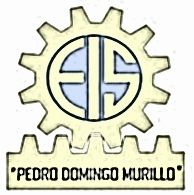 PROYECTO DE GRADO  Diseño y construcción de un sistema de control de una incubadora de huevos de aves de corralPOSTULANTE		  : Juan Pérez CarrilloTUTOR		   : Iván Gonzales CarreónNoviembre 2016La Paz - Bolivia